Задания для дистанционного обучения  по речевому развитию педагог Апалькова Татьяна Александровна13 мая  (среда)Вечерние группы «Роднички», «Звездочки», «Вишенки», «Дождинки»Уважаемые ребята и родители!Тема нашего занятия «Звук и буква Щ» 1. Отвечаем на вопросы УСТНО:- С какой последней буквой мы с вами знакомились? (изучали букву  Ч)- Скажите, какой звук обозначает буква Ч? (согласный)- Каким он может быть? (всегда только мягким)- Какие вы слова запомнили на букву Ч? (ответы детей)- Мы сегодня продолжим изучать буквы русского алфавита.- Чтобы узнать с какой буквой мы познакомимся сегодня, нужно отгадать загадки:Я с хозяином гуляюИ на кошек громко лаю.У меня есть поводок…Как зовут меня… (щенок)Опасней всех она в реке,Хитра, прожорлива, сильна,Притом – такая злюка!Конечно, это…(щука)- На какую буку начинаются слова - отгадки? (на Щ) -Какую букву мы сегодня будем изучать? (букву Щ)- Молодцы! Мы сегодня познакомимся с буквой Щ.2. Предлагаю посмотреть презентацию - Какие слова вы запомнили на букву Щ ? (щука, щенок, щетка,…..) - Давайте проверим, какой звук обозначает буква Щ.- Пробуем пропеть (Щ-Щ-Щ-Щ)- Поет он нам песенку? (нет)- Преграда в ротике есть? (да)- Что нам мешает в ротике? (зубки)- Значит, какой это звук? (согласный)- А какими могут быть согласные звуки? (твердыми и мягкими)- Я хочу открыть вам секрет про букву Щ!- Этот звук не имеет твердого братика, так всегда произносится мягко.- Повторим, что мы запомнили о звуке Щ (звук Щ согласный и  всегда мягкий)- А если этот звук мягкий, то в каком домике он будет жить? (в зеленом)Следующее задание выполняем письменно:Тема 32. Звук и буква ЩРаскрась только те предметы, в которых есть звук «Щ».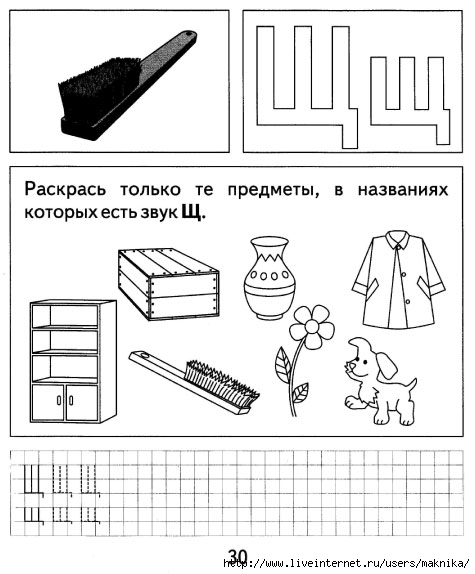 Определи первый слог в названии каждого предмета и соедини его с соответствующей картинкой.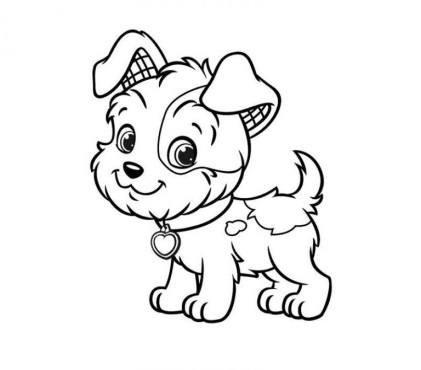 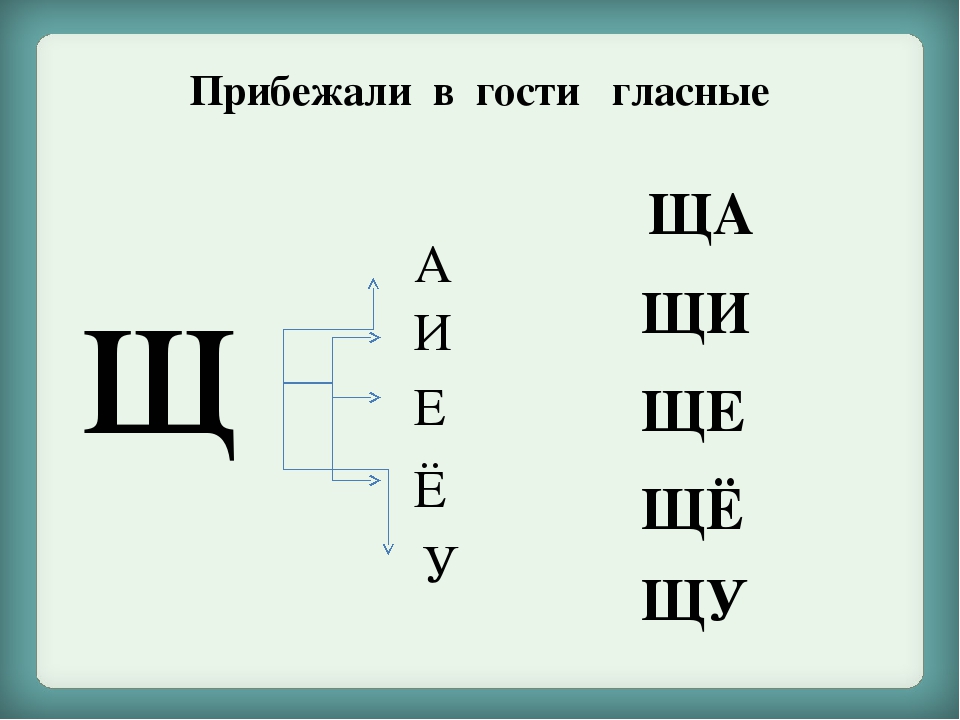 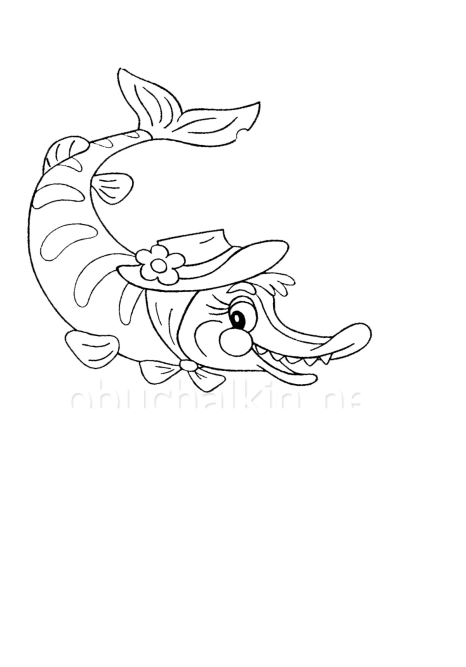 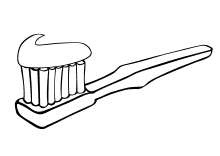 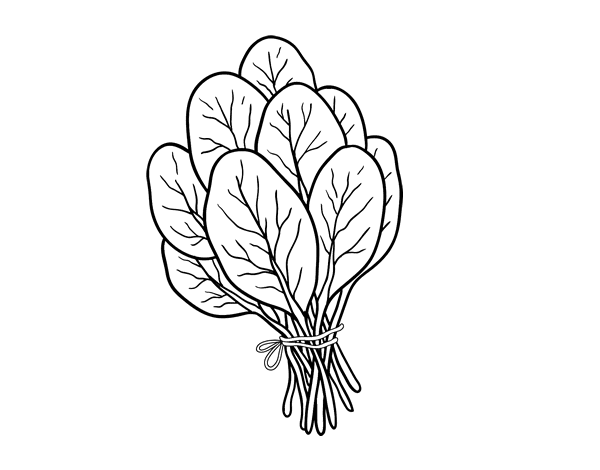 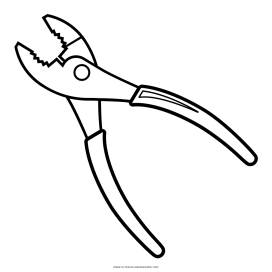 Напиши букву «Щ» в пустых квадратах и прочитай слоги.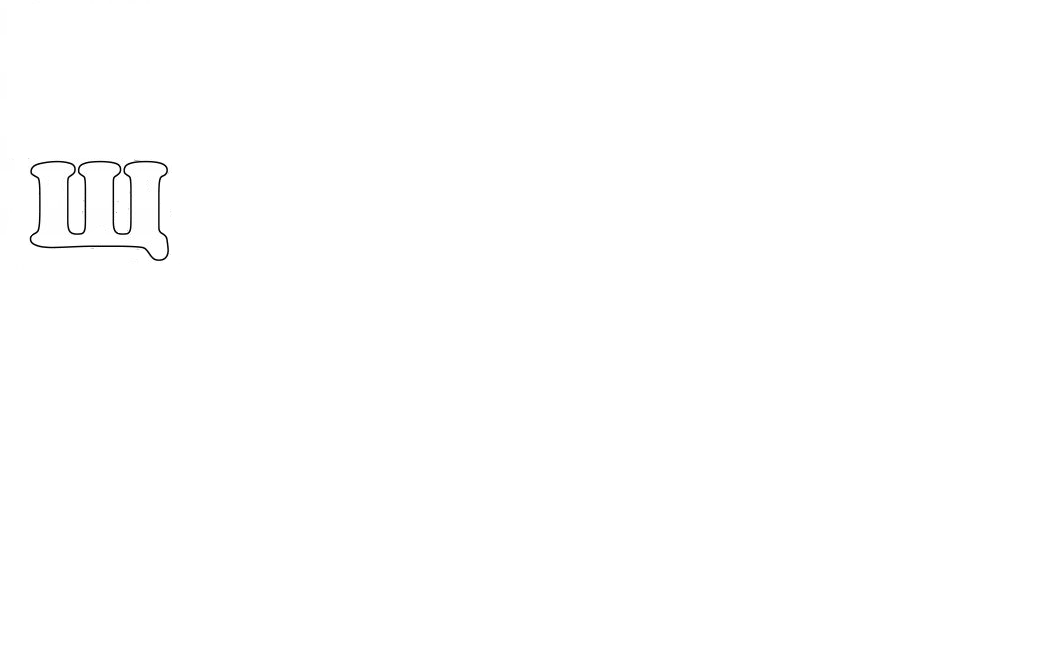 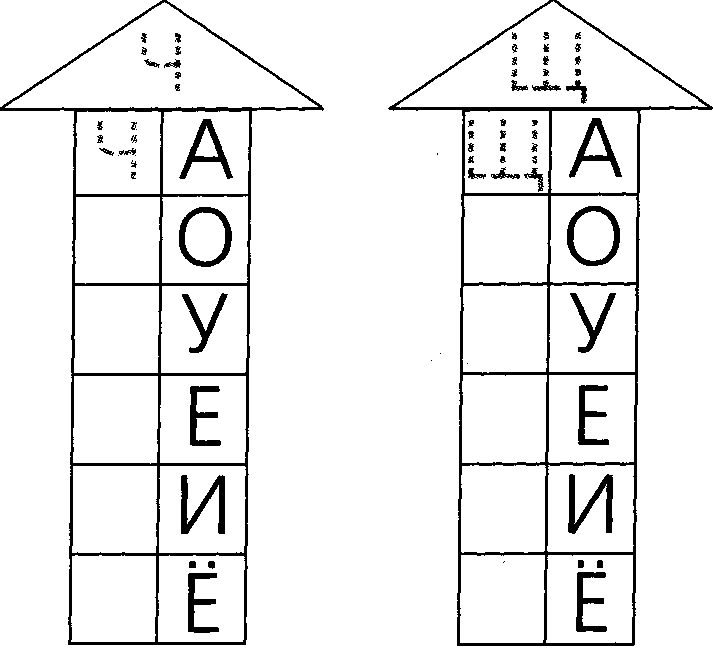 Напиши названия предметов.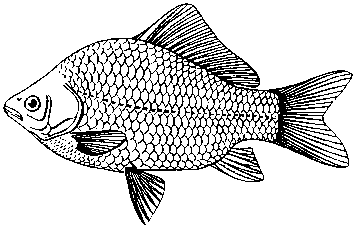 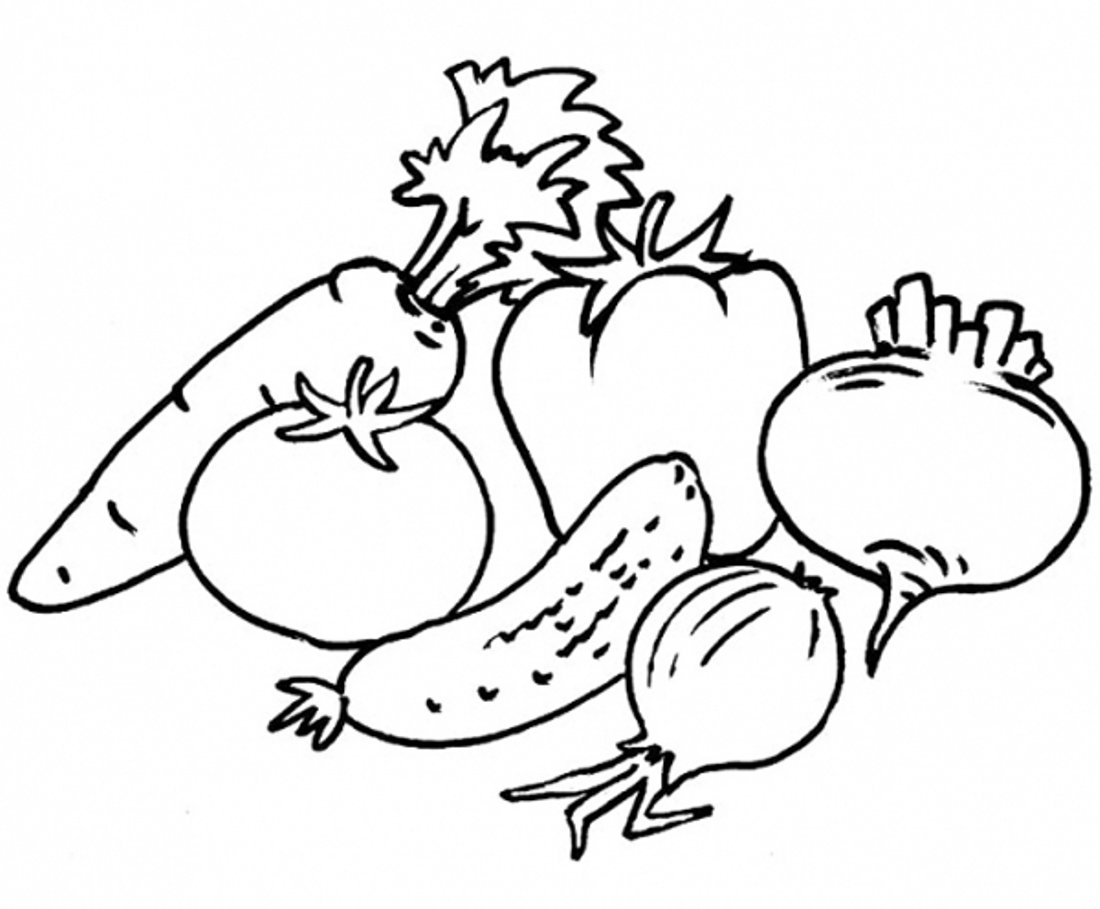 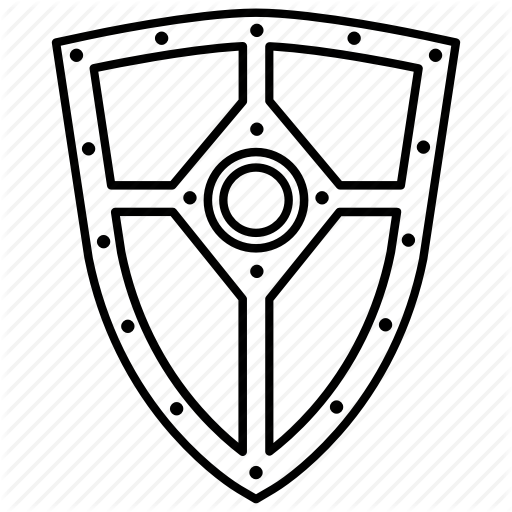 